Title: Fraction Unit ReviewName ______________________________________________ Test Date ___________________Fractions Review____ I can explain why two fractions are equivalent using visuals. (4.NF.1)____ I can compare fractions with like and unlike denominators. (4.NF.2)____ I can turn a mixed number into an improper fraction. (4.NF.3)____ I can turn an improper fraction into a mixed number. (4.NF.3)____ I can add and subtract fractions with like denominators with visuals and computation. (4.NF.3)____ I can solve problems with adding and subtracting fractions with like denominators  (4.NF.3)____ I can decompose and compose fractions. (4.NF.4)____ I can multiply fractions using visuals and computation (4.NF.4)____ I can solve problems with multiplying fractions (4.NF.4)____ I can create and use a number line. (All Standards)Part 1: Equivalent FractionsIdentify an equivalent fraction for the fractions below. 1) 1/2					       2) 2/8				     3) 11/10Find the missing variable in the numerator or denominator.4) 3/9 = A/27    A = ____	   5) 2/6 = 1/B   B= ____	          6) 3/C = 15/25   C= ____			7) Which fractions are equivalent to the shaded area of the circle? (There is more than one answer.)    A. 2/6 	 	 B. 2/3	    		 C. 1/2      	        D. 8/12 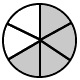 8) Create a number line using the line below and place 7/2 in the correct place.______________________________________________________________________________Part 2: Compare the fractions below. <,>, =1) 3/8 ______  1/3			2)  4/8 _____ 3/8		            3)    11/4 _______  1 ¼              4) 2/3 of 15 ____ 1/2 of 16	                    5) 7 x 1/2  ____   6 x  1/36) Marcy and Ginger were running. Marcy ran further than Ginger. Ginger ran 5/10 of a mile. Which could show be the distance Ginger ran?   A. 1/3	B. 3/10	C. 1/2		D. 3/47) Create two number lines to compare 2/3 and 3/4 in the space provided.Part 3: Mixed and Improper FractionsTurn the improper fractions into mixed numbers1) 11/4 			   2) 37/8			        3) 9/5		               4) 12/6Turn the mixed fractions into improper fractions5) 3 ⅓			  	  6) 2 ⅚			         7) 5 ⅖		                 8) 8 ⅜9) Melvin’s grandma lives 10 ¾ miles from him. Write 10 ¾ as an improper fraction.Part 4: Adding and Subtracting Fractions1) 5/10 + 7/10		2) 4 ¼ + 4 ¾ 		3) 3⅓– 2 ⅔		4) 17/10 – 1 1/10Solve the addition and subtraction word problems. Write an equation for each problem. Show Your Work!Tiffany bought a pack of pencils. Six-eighths of the pencils need to be sharpened and the rest do not. How many do not need to be sharpened?Jasmine ate 4/12 of a box of chocolates. Her friend ate 6/12 of the box. How much did they eat combined?   At the market, William bought three kinds of lunchmeat. He bought 2/4 pound of roast beef, 3/4 pound of ham and 2/4 pounds of turkey. How much lunchmeat did he purchase total?Tomas drove 4 ⅜ to work. His friend Jordan drove 3 ⅝ miles to work. How much further does Tomas drive to work?Nadia and Rick were driving to the mountains. Nadia used 18 ¾ gallons of gas to drive to the mountains and Rick used 13 ¼ gallons. How much gas did they use combined?Part 5: Decomposing NumbersFind the sums of the decomposed fractions.1) 1/4 + 1/4 + 1/4 + 1/4 + 1/4 + 1/4 = ________                2) 12/12  + 12/12 + 1/12 + 1/12 = ________Part 6: Multiplying Fractions 1) 4 x 1/6		           2) 15 of 2/3	                    3)   20 of 2/4	                    3)  3 x 3 ½       Solve the word problems below. Write an equation for each problem. Show Your Work!     	Twelve friends are going to share a pizza. Each friend will eat 1/3 of a pizza. How many pizzas will they need to purchase so that everyone gets a third?Gregory picked 100 plums. He sold 3/5 at his fruit stand. He gave the rest to his neighbors. How many plums did he sell? How many did he give to his neighbors?Emily rode 6 kilometers to school. After he rode 2/3 of the way, he stopped at a friend’s house.  After how many kilometers did he stop at his friend’s house?Yolanda read for 4 hours. She spent ½ of the time reading magazines and ¼ of the time reading a novel. She spent the rest of the time reading poetry. How much time did she spend reading poetry?Juan and two friends each drank 2 ¼ cups of milk. How much mild did they drink in all?CCSS: 4.NFExtend understanding of fraction equivalence and ordering.Build fractions from unit fractions by applying and extending previous understandings of operations on whole numbers.Math Practices: 2) Reason abstractly and quantitatively. 6) Attend to precision. 8) Look for and express regularity in repeated reasoning.Suggestion for Implementation: This is a fraction unit review designed to help students review the concepts taught in preparation for a final assessment. It is design to be completed over several days as a homework, morning work, whole group, or small group activity. Students can check off each “I can” statement as they complete each section. If they are not able to place a check on the “I can” statement, they can receive remediation in that area.FractionDecomposed Fraction8/34 2/8